Lavoisier fait par Tommy CotéNom : Lavoisier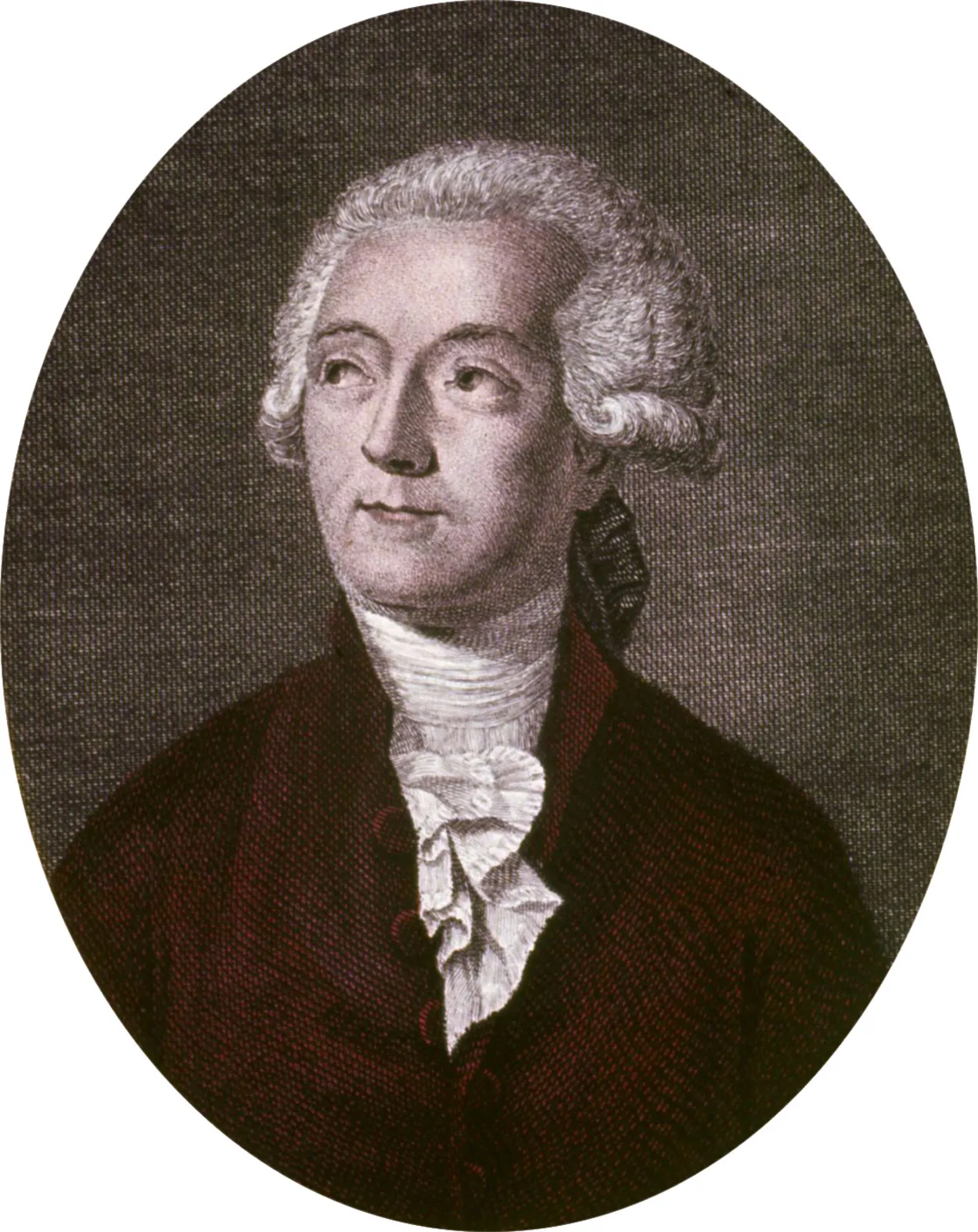 Nom complet : Antoine Laurent de lavoisiernationalité ; Français   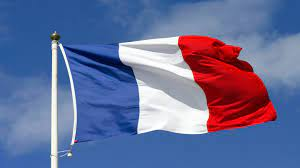 Période; 1743-1794Découverte: balance 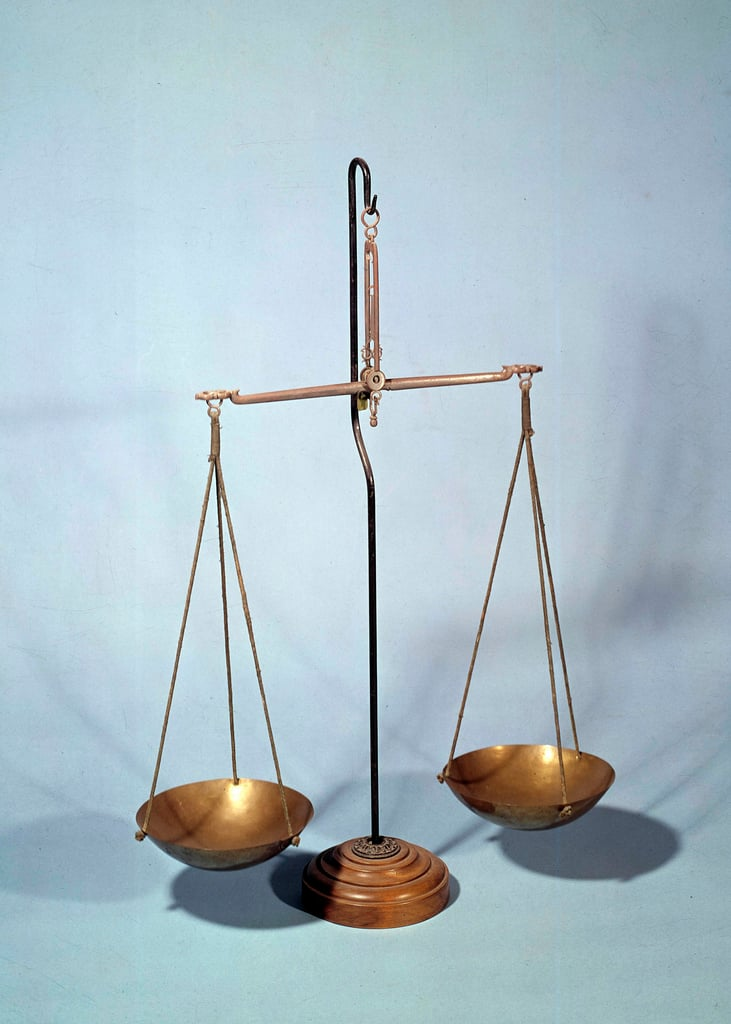 Anecdote: guillautine